		Annbank Primary SchoolWelcome to Term 2 in P3K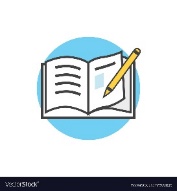 Here’s what we will be learning in class this term!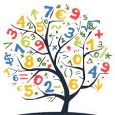 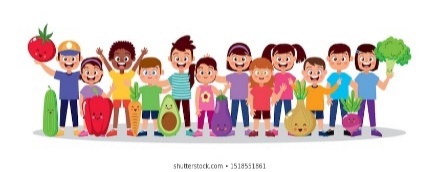 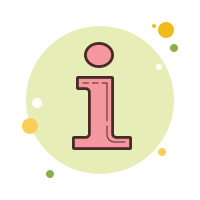 